Каратузский сельсовет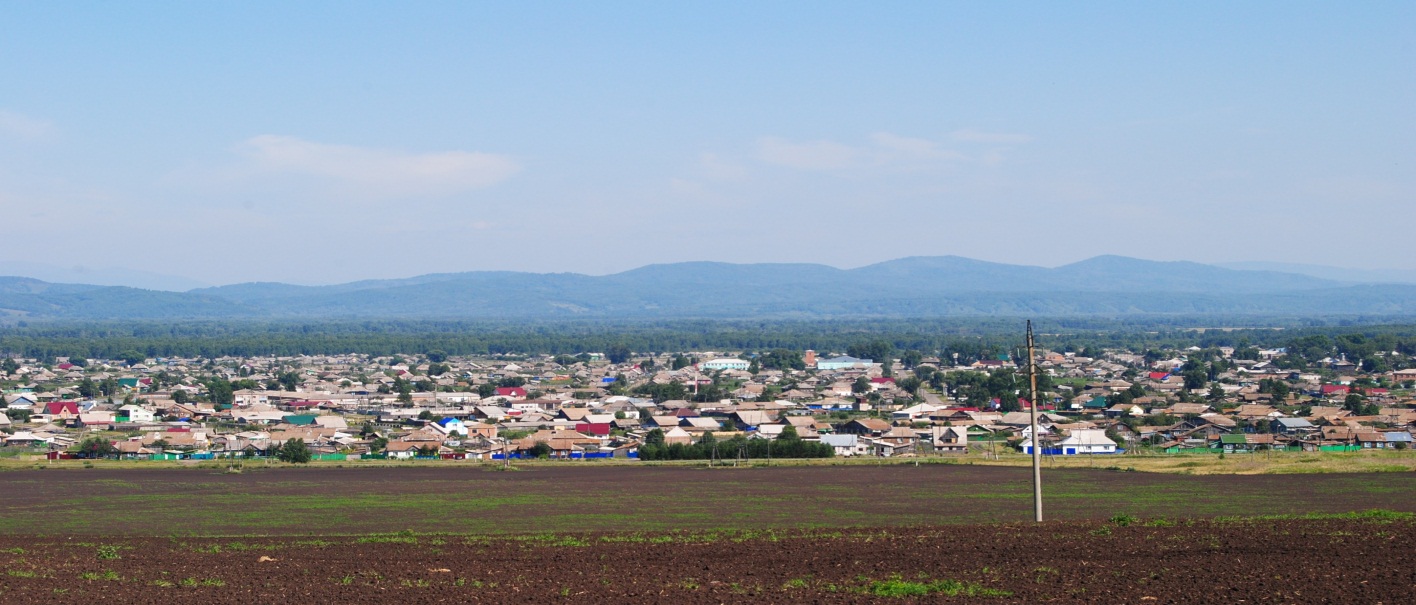 № 12 (385) от 21 декабря 2022 г.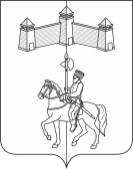 КАРАТУЗСКИЙ СЕЛЬСКИЙ СОВЕТ ДЕПУТАТОВКАРАТУЗСКОГО РАЙОНА КРАСНОЯРСКОГО КРАЯРЕШЕНИЕ20.12.2022г.	с.Каратузское	№17-110О внесении изменений в Правила благоустройства территории Каратузского сельсовета, утвержденные решением Каратузского сельского Совета депутатов от 20.03.2020г.  №29-208В соответствии с Федеральным законом от 06.10.2003 № 131-ФЗ «Об общих принципах организации местного самоуправления в Российской Федерации», руководствуясь Уставом Каратузского сельсовета Каратузского района Красноярского края, Каратузский сельский Совет депутатовРЕШИЛ:1. Внести в Правила благоустройства территории Каратузского сельсовета, утвержденные решением Каратузского сельского Совета депутатов от 20.03.2020г. №29-208, следующие изменения:1.1. Пункт 1.4.  дополнить определениями: «Места для выгула домашних животных - площадки для выгула и (или) дрессировки домашних животных, а также иные специально выделенные территории для выгула домашних животных.»1.2. Подраздел 2.6 раздела 2 дополнить пунктом 2.6.10. следующего содержания:«2.6.10. Требования к организации площадок для выгула домашних животных.2.6.10.1. Площадки для выгула домашних животных следует размещать на территориях общего пользования, за пределами санитарной зоны источников водоснабжения первого и второго поясов.2.6.10.2. Для покрытия поверхности части площадки, предназначенной для выгула домашних животных, необходимо предусматривать выровненную поверхность, обеспечивающую хороший дренаж, не травмирующую конечности животных (газонное, песчаное, песчано-земляное), а также удобство для регулярной уборки и обновления. Поверхность части площадки, предназначенной для владельцев домашних животных, следует проектировать с твердым или комбинированным видом покрытия (плитка, утопленная в газон). Подход к площадке допускается оборудовать твердым видом покрытия.2.6.10.3. На территории площадки для выгула домашних животных необходимо предусматривать информационный стенд с правилами пользования площадкой.»1.3. Подраздел 4.1 раздела 4 дополнить пунктом 4.1.9. следующего содержания:«4.1.9. В целях обеспечения чистоты на территории Каратузского сельсовета, субъектам благоустройства запрещается:- выгуливать животных на детских и спортивных площадках, на территориях общественных пространств, на территориях детских дошкольных учреждений, школ и других учебных заведений, на территориях объектов здравоохранения и административных учреждений, на газонах и иных общественных территориях, за исключением специально отведенных мест.»Контроль за исполнением настоящего решения возложить на постоянную комиссию по вопросам законности и социальной политике.3. Настоящее решение вступает в силу со дня, следующего за днем его официального опубликования в печатном издании «Каратузский Вестник».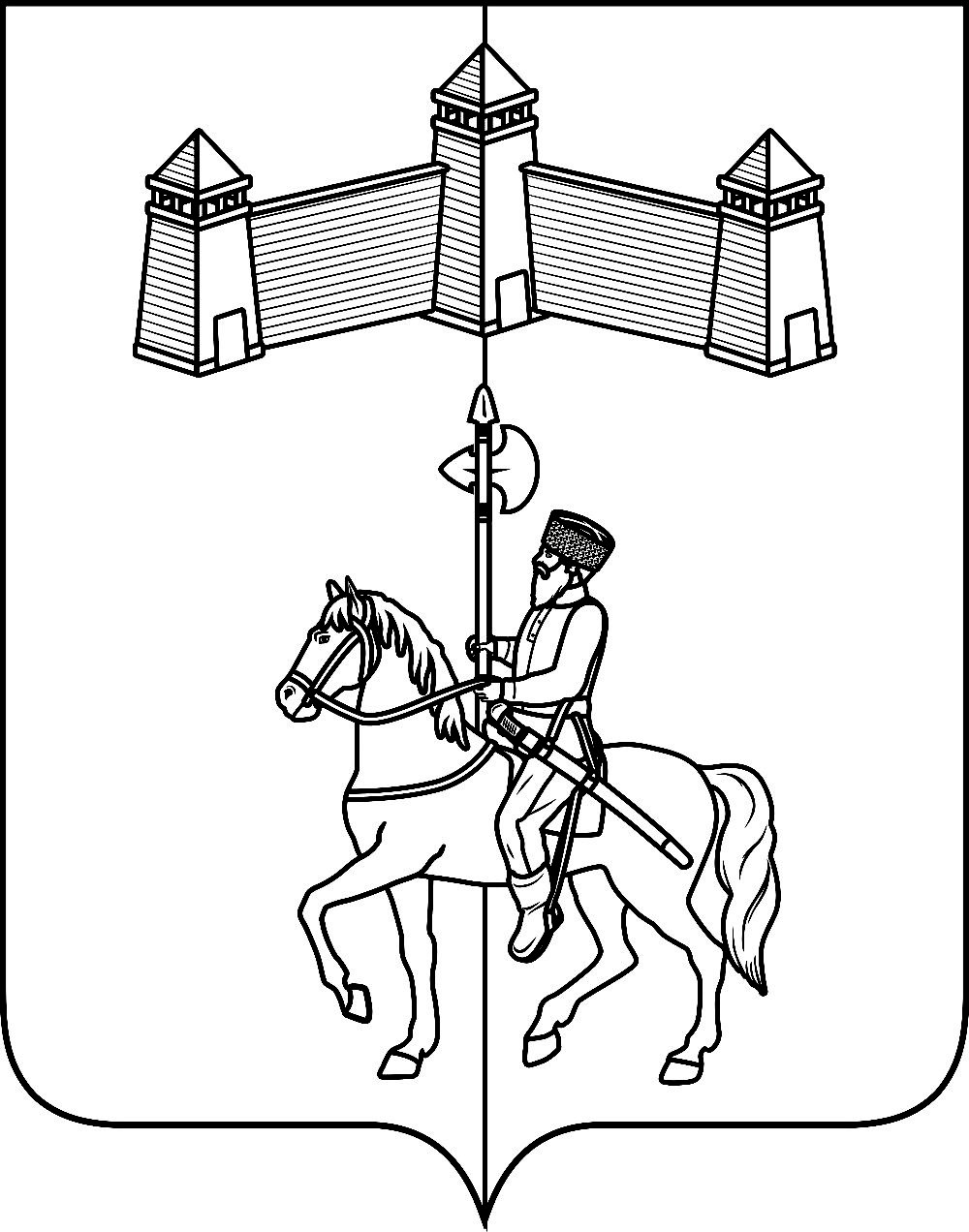 КАРАТУЗСКИЙ СЕЛЬСКИЙ СОВЕТ ДЕПУТАТОВКАРАТУЗСКОГО РАЙОНА КРАСНОЯРСКОГО КРАЯРЕШЕНИЕ20.12.2022г.				с.Каратузское				№17-111Об утверждении Положения о Комиссии по контролю за соблюдением депутатами Каратузского сельского Совета депутатов и Главой Каратузского сельсовета ограничений, запретов и обязанностей, установленных федеральными законамиВо исполнение положений статьи 11 Устава Каратузского сельсовета Каратузского района Красноярского края, руководствуясь статьей 24 Устава Каратузского сельсовета Каратузского района Красноярского края, Каратузский сельский Совет депутатовРЕШИЛ:1. Утвердить Положение о Комиссии по контролю за соблюдением депутатами Каратузского сельского Совета депутатов и Главой Каратузского сельсовета ограничений, запретов и обязанностей, установленных федеральными законами, согласно приложению.Контроль за исполнением настоящего решения возложить на постоянную комиссию по вопросам законности и социальной политике.3. Настоящее решение вступает в силу со дня, следующего за днем его официального опубликования в печатном издании «Каратузский Вестник».Приложение к решению Каратузского сельского Совета депутатов Каратузского района Красноярского краяот 20.12.2022 г. №17-111ПОЛОЖЕНИЕо Комиссии по контролю за соблюдением депутатами Каратузского сельского Совета депутатов и Главой Каратузского сельсовета ограничений, запретов и обязанностей, установленных федеральными законами1. ОБЩИЕ ПОЛОЖЕНИЯ1.1. Комиссия по контролю за соблюдением депутатами Каратузского сельского Совета депутатов и Главой Каратузского сельсовета ограничений, запретов и обязанностей, установленных федеральными законами (далее – Комиссия), создана для контроля за соблюдением депутатами Каратузского сельского Совета депутатов (далее – депутат) и Главой Каратузского сельсовета (далее – Глава) ограничений, запретов и обязанностей, установленных федеральными законами в целях предупреждения коррупции.1.2. Комиссия создается в составе пяти человек, в том числе председателя и его заместителя. Персональный состав Комиссии, ее председатель, заместитель председателя, секретарь и иные члены определяются отдельным решением Каратузского сельского Совета депутатов.1.3. Комиссия осуществляет свою деятельность на принципах коллегиальности, свободы обсуждения, гласности.1.4. Комиссия организует свою деятельность в соответствии с федеральным законодательством, законодательством края, Уставом Каратузского сельского Совета депутатов, настоящим Положением.2. ЗАДАЧИ И ФУНКЦИИ КОМИССИИ2.1. Задачами Комиссии являются:а) контроль за соблюдением депутатами и Главой ограничений, запретов и обязанностей, установленных федеральными законами, законами края, Уставом Каратузского сельского Совета депутатов;б) рассмотрение уведомлений депутатов и Главы о возникновении личной заинтересованности при осуществлении своих полномочий, которая приводит или может привести к конфликту интересов.2.2. Комиссия осуществляет следующие функции:а) изучает и анализирует вопросы, отнесенные к компетенции Комиссии, рассматривает их на заседаниях Комиссии;б) вносит предложения и рекомендации по разработке и принятию правовых актов по вопросам, отнесенным к компетенции Комиссии;в) осуществляет контроль за исполнением федеральных законов и законов края по вопросам, отнесенным к компетенции Комиссии;г) способствует реализации федерального законодательства и законов края в сфере противодействия коррупции;д) взаимодействует с государственными органами и органами местного самоуправления, действующими на территории края;е) взаимодействует с общественными и иными организациями по вопросам своей деятельности;ж) рассматривает обращения и заявления, поступающие в Комиссию,
и принимает по ним необходимые решения;з) решает вопросы организации своей деятельности;и) решает иные вопросы, предусмотренные законодательством РФ.2.3. Комиссия проводит проверки соблюдения депутатами и Главой ограничений и запретов, установленных федеральными законами, законами края, Уставом Каратузского сельского Совета депутатов.2.4. Комиссия рассматривает уведомления депутатов и Главы о возникновении личной заинтересованности при осуществлении своих полномочий, которая приводит или может привести к конфликту интересов.3. ПОРЯДОК ДЕЯТЕЛЬНОСТИ КОМИССИИ3.1. Заседания Комиссии являются основной формой работы Комиссии.3.2. Заседания Комиссии по общему правилу являются открытыми. На заседании Комиссии ведется аудиозапись, если комиссия не приняла решения об ином.3.3. Для соблюдения требований федерального законодательства об ограничении доступа к информации в целях защиты основ конституционного строя, нравственности, здоровья, прав и законных интересов других лиц, обеспечения обороны страны и безопасности государства по решению Комиссии может проводиться закрытое заседание Комиссии.3.4. Заседание комиссии созывается председателем Комиссии по мере необходимости в случаях:а) возникновения оснований для проведения проверки соблюдения депутатами и Главой ограничений и запретов, установленных в целях противодействия коррупции;б) получения уведомления депутата или Главы о возникновении личной заинтересованности при осуществлении своих полномочий, которая приводит или может привести к конфликту интересов.3.5. В случае отсутствия председателя Комиссии, ее заседание созывается и проводится заместителем председателя Комиссии. В случае отсутствия председателя Комиссии и заместителя председателя Комиссии, ее заседание может быть созвано и проведено председателем Каратузского сельского Совета депутатов.3.6. О созыве заседания Комиссии (дате, времени, месте проведения, повестке дня) ее председатель уведомляет не менее чем за 24 часа членов Комиссии, приглашенных лиц.3.7. Необходимая информация о предстоящем заседании Комиссии может быть размещена на официальном сайте муниципального образования в сети Интернет.3.8. Член Комиссии в случае невозможности присутствовать на заседании Комиссии по уважительной причине обязан заблаговременно информировать 
об этом председателя Комиссии.3.9. Заседания Комиссии проводятся в соответствии с повесткой дня, утвержденной в начале заседания большинством голосов членов Комиссии, присутствующих на заседании.3.10. Заседание Комиссии правомочно, если на нем присутствует более половины от установленного числа ее членов, в том числе председатель Комиссии или заместитель председателя Комиссии.3.11. При проведении проверок (рассмотрении уведомления депутата или Главы о личной заинтересованности при осуществлении своих полномочий, которая приводит или может привести к конфликту интересов) Комиссия вправе предложить депутату или Главе представить письменные пояснения и сообщить 
о возможности представить дополнительные материалы в течение не более 
3 рабочих дней. 3.12. Депутат или Глава, в отношении которых проводится проверка (рассматривается поданное им уведомление о возникновении личной заинтересованности при осуществлении своих полномочий, которая приводит или может привести к конфликту интересов), вправе давать пояснения в устной 
и письменной форме, представлять дополнительные материалы и давать по ним пояснения в письменной форме, заявлять ходатайства об истребовании документов, знакомиться с рассматриваемыми Комиссией материалами, протоколами заседаний Комиссии.3.13. Комиссия вправе приглашать на свои заседания представителей органов государственной власти края, иных государственных органов края, органов местного самоуправления, краевых государственных и муниципальных предприятий и учреждений, организаций, общественных объединений, средств массовой информации и других лиц, присутствие которых необходимо для рассмотрения вопросов, включенных в повестку дня. По проверкам, инициированным прокуратурой, участие представителя прокуратуры является обязательным. 3.14. Председатель Комиссии или его заместитель вправе запрашивать информацию, материалы и документы, необходимые для ее деятельности.3.15. По рассматриваемым вопросам Комиссия принимает решения, которые подписываются ее председателем.3.16. Решения Комиссии принимаются открытым голосованием большинством голосов членов Комиссии, присутствующих на заседании. Члены Комиссии, присутствующие на заседании, не вправе отказаться от участия 
в голосовании. В случае если голоса разделились поровну, голос председателя Комиссии (в случае его отсутствия – заместителем председателя) является решающим. 3.17. По итогам каждого заседания Комиссии составляется протокол, 
в котором отражаются: повестка дня, состав участников заседания (присутствовавшие члены комиссии, приглашенные лица и (или) организации), выступления по вопросам повестки дня и принятые по ним решения. 
К протоколу прилагаются все материалы, рассматриваемые на заседании Комиссии.Протокол заседания Комиссии подписывается ее председателем 
(в случае его отсутствия – заместителем председателя).3.18. Не позднее следующего рабочего дня после дня принятия решения Комиссия обязана ознакомить депутата или Главу с результатами проверки (рассмотрения уведомления депутата или Главы о возникновении личной заинтересованности при осуществлении своих полномочий, которая приводит или может привести к конфликту интересов) и выдать копию решения Комиссии.3.19. Копия решения Комиссии направляется председателю Каратузского сельского Совета депутатов и в прокуратуру.4. ПОРЯДОК ПОДАЧИ ДЕПУТАМИ И ГЛАВОЙ УВЕДОМЛЕНИЙ О ВОЗНИКНОВЕНИИ ЛИЧНОЙ ЗАИНТЕРЕСОВАННОСТИ ПРИ ОСУЩЕСТВЛЕНИИ СВОИХ ПОЛНОМОЧИЙ, КОТОРАЯ ПРИВОДИТ ИЛИ МОЖЕТ ПРИВЕСТИ 
К КОНФЛИКТУ ИНТЕРЕСОВ4.1. Депутат или Глава, при наличии оснований, предусмотренных Федеральным законом от 25 декабря 2008 года №273-ФЗ «О противодействии коррупции», направляет в Каратузский сельский Совет депутатов письменное уведомление о возникновении у него личной заинтересованности при осуществлении своих полномочий, которая приводит или может привести к конфликту интересов (далее – уведомление).4.2. Уведомление должно быть подано в срок не позднее одного рабочего дня с момента, когда депутат или Глава узнал или должен был узнать о возникновении конфликта интересов.4.3. Уведомление составляется в письменном форме согласно образцу (приложение 1 к настоящему Положению).4.4. В уведомлении указываются следующие сведения:а) фамилия, имя, отчество депутата (Главы), подавшего уведомление;б) описание личной заинтересованности;в) описание полномочий депутата (Главы), на исполнение которых может повлиять или влияет его личная заинтересованность;г) предлагаемые меры по предотвращению или урегулированию конфликта интересов.4.5. Уведомление подается депутатом или Главой в комиссию через администрацию Каратузского сельсовета.4.6. Уведомление подлежит регистрации в журнале установленной формы (приложение 2 к настоящему Положению), который ведется ведущим специалистом по организационно-массовой работе, архиву и кадрам администрации Каратузского сельсовета.4.7. Депутату или Главе выдается копия уведомления с отметкой о его регистрации в день подачи уведомления.4.8. Зарегистрированное уведомление в течении одного рабочего дня со дня его регистрации направляется в Комиссию, копия уведомления – председателю Каратузского сельского Совета депутатов.5. ПОРЯДОК РАССМОТРЕНИЯ КОМИССИЕЙ УВЕДОМЛЕНИЙ ДЕПУТАТОВ И ГЛАВЫ О ВОЗНИКНОВЕНИИ ЛИЧНОЙ ЗАИНТЕРЕСОВАННОСТИ ПРИ ОСУЩЕСТВЛЕНИИ ПОЛНОМОЧИЙ, КОТОРАЯ ПРИВОДИТ ИЛИ МОЖЕТ ПРИВЕСТИ К КОНФЛИКТУ ИНТЕРЕСОВ5.1. Решение о рассмотрении уведомления принимается председателем Комиссии (в случае его отсутствия – заместителем председателя Комиссии) 
в течение трех рабочих дней со дня его поступления. Рассмотрение уведомления осуществляется в срок, не превышающий 10 календарных дней со дня принятия решения о его рассмотрении.В случае необходимости направления запросов и (или) дополнительного изучения обстоятельств, послуживших основанием для направления депутатом или Главой уведомления, по решению председателя Комиссии срок рассмотрения уведомления может быть продлен, но не более чем на 10 календарных дней.5.2. В течение двух рабочих дней со дня принятия решения о рассмотрении уведомления Комиссия в письменной форме уведомляет депутата или Главу о времени и месте рассмотрения уведомления.5.3. По результатам рассмотрения уведомления Комиссия принимает одно из следующих решений:а) признать, что при осуществлении депутатом или Главой, направившим уведомление, своих полномочий конфликт интересов отсутствует;б) признать, что при осуществлении депутатом или Главой, направившим уведомление, своих полномочий личная заинтересованность приводит или может привести к конфликту интересов.5.4. По результатам рассмотрения уведомления и при наличии к тому оснований Комиссия может также принять иное решение, чем указано в пункте 5.3 настоящего Положения. Основания и мотивы принятия такого решения должны быть отражены в решении Комиссии.5.5. Комиссия вправе дать рекомендации депутату или Главе по принятию мер по предотвращению или урегулированию конфликта интересов.5.6. В случае если по результатам рассмотрения уведомления будет установлено, что при осуществлении депутатом или Главой своих полномочий личная заинтересованность приводит или может привести к конфликту интересов, депутат или Глава обязан принять меры по предотвращению или урегулированию конфликта интересов в соответствии с Федеральным законом от 25 декабря 2008 года № 273-ФЗ «О противодействии коррупции», если этого не сделано до заседания Комиссии.Приложение 1 к Положению о Комиссии 
В Каратузский сельский Совет депутатов _____________________________________                                                      (должность)_____________________________________                                                          (Ф.И.О.)УВЕДОМЛЕНИЕо возникновении личной заинтересованности при осуществленииполномочий, которая приводит или может привести к конфликту интересовСообщаю о возникновении у меня личной заинтересованности при осуществлении полномочий, которая приводит или может привести к конфликту интересов (нужное подчеркнуть).Обстоятельства, являющиеся основанием возникновения личной заинтересованности: ________________________________________________________________________________________________________________________________________________Полномочия, на исполнение которых может негативно повлиять или влияет личная заинтересованность:________________________________________________________________________________________________________________________________________________Предлагаемые меры по предотвращению или урегулированию конфликта интересов: ________________________________________________________________________________________________________________________________________________Намереваюсь (не намереваюсь) лично присутствовать на заседании Комиссии при рассмотрении настоящего уведомления (нужное подчеркнуть)._________________________________ «___» _____________ 20__ года                              (подпись и ее расшифровка)Приложение 2 к Положению о Комиссии 
Журналрегистрации уведомлений о возникновении личной заинтересованности при осуществлении своих полномочий, которая приводит или может привести к конфликту интересов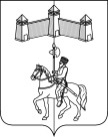 КАРАТУЗСКИЙ СЕЛЬСКИЙ СОВЕТ ДЕПУТАТОВКАРАТУЗСКОГО РАЙОНА КРАСНОЯРСКОГО КРАЯРЕШЕНИЕ20.12.2022г.			с.Каратузское				№17-112О бюджете Каратузского сельсовета на 2023 год и плановый период 2024-2025 годы1.Основные характеристики бюджета Каратузского сельсовета на 2023 год и плановый период 2024-2025 годов1.1 Утвердить основные характеристики бюджета Каратузского сельсовета на 2023 год:1) прогнозируемый общий объем доходов бюджета Каратузского сельсовета в сумме 34577,01 тыс. рублей;2) общий объем расходов в сумме 34577,01 тыс. рублей;3) дефицит бюджета сельсовета 0,00 тыс. рублей;4) источники внутреннего финансирования дефицита бюджета Каратузского сельсовета в сумме 0,00 тыс. рублей, согласно Приложению 1 к настоящему Решению.1.2 Утвердить основные характеристики бюджета Каратузского сельсовета на 2024 год и 2025 год:1) прогнозируемый общий объем доходов бюджета Каратузского сельсовета на 2024 год в сумме 28561,20 тыс. рублей и на 2025 год в сумме 28849,30 тыс. рублей2) общий объем расходов бюджета Каратузского сельсовета на 2024 год в сумме 28561,20 тыс. рублей, в том числе условно утвержденные расходы в сумме 712,98 тыс. рублей и на 2025 год в сумме 28849,30 тыс. рублей, в том числе условно утвержденные расходы в сумме 1440,36 тыс. рублей.3) дефицит бюджета Каратузского сельсовета на 2024 год 0,00 тыс. рублей, на 2025 год 0,00 тыс. рублей;4) источники внутреннего финансирования дефицита бюджета Каратузского сельсовета в сумме 0,00 тыс. рублей на 2024 год и 0,00 тыс. рублей на 2025 год согласно Приложению 1 к настоящему Решению.2. Доходы бюджета Каратузского сельсовета на 2023 год и плановый период 2024-2025 годов2.1 Утвердить доходы бюджета Каратузского сельсовета на 2023 год и плановый период 2024-2025 годов согласно Приложению 2 к настоящему Решению.3. Распределение на 2023 год и плановый период 2024-2025 годов расходов бюджета Каратузского сельсовета по бюджетной классификации Российской Федерации3.1 Утвердить в пределах общего объема расходов бюджета Каратузского сельсовета, установленного пунктом 1 настоящего Решения:1) распределение расходов бюджета Каратузского сельсовета по разделам и подразделам классификации расходов бюджетов Российской Федерации на 2023 год и плановый период 2024-2025 годов согласно приложению 3 к настоящему решению;2) ведомственную структуру расходов бюджета Каратузского сельсовета на 2023 год и плановый период 2024-2025 годов  согласно приложению 4 к настоящему решению;3) распределение бюджетных ассигнований по целевым статьям (муниципальным программам и непрограммным направлениям деятельности), группам и подгруппам видов расходов, разделам, подразделам классификации расходов бюджета Каратузского сельсовета на 2023 год и плановый период 2024-2025 годов согласно приложению 5 к настоящему решению4. Публичные нормативные обязательства Каратузского сельсовета4.1 Утвердить общий объем средств бюджета Каратузского сельсовета на исполнение публичных нормативных обязательств на 2023 год в сумме 257,30 тыс. рублей, на 2024 год – в сумме 257,30  тыс. рублей, на 2025 год – в сумме 257,30 тыс. рублей.5. Изменение показателей сводной бюджетной росписи бюджета Каратузского сельсовета в 2023 году.5.1 Установить, что Глава сельсовета администрации Каратузского сельсовета вправе в ходе исполнения настоящего решения вносить изменения в сводную бюджетную роспись бюджета сельсовета на 2023 год и на плановый период 2024-2025 годов:1) без внесения изменений в настоящее решение:а) на сумму доходов, дополнительно полученных в четвертом квартале 2023, 2024, 2025 годов бюджетными учреждениями сельсовета от оказания платных услуг, безвозмездных поступлений от физических и юридических лиц, в том числе добровольных пожертвований и средств от иной приносящей доход деятельности сверх утвержденных настоящим решением;б) на сумму средств межбюджетных трансфертов, поступивших из краевого бюджета на осуществление отдельных целевых расходов на основании федеральных законов и (или) нормативных правовых актов Президента Российской Федерации и Правительства Российской Федерации, Совета администрации края и уведомлений главных распорядителей средств районного бюджета;в) в случае уменьшения сумм средств межбюджетных трансфертов из районного бюджета в четвертом квартале 2023 года;г) по главным распорядителям средств бюджета сельсовета – на сумму средств, полученных из районного бюджета для финансирования расходов на выплаты, обеспечивающие уровень заработной платы работников бюджетной сферы не ниже размера минимальной заработной платы, установленного в Красноярском крае;2) с последующим внесением изменений в настоящее решение:а) на сумму остатков средств бюджетных учреждений сельсовета, полученных от оказания платных услуг, безвозмездных поступлений от физических и юридических лиц, в том числе от добровольных пожертвований и средств от иной приносящей доход деятельности, по состоянию на 1 января 2023, 2024, 2025 годов, которые направляются на финансирование расходов данных учреждений;б) на сумму доходов, дополнительно полученных бюджетными учреждениями сельсовета от оказания платных услуг, безвозмездных поступлений от физических и юридических лиц, в том числе добровольных пожертвований и средств от иной приносящей доход деятельности сверх утвержденных настоящим решением.в) на сумму средств межбюджетных трансфертов, предоставленных из районного бюджета на осуществление отдельных целевых расходов на основании федеральных законов и (или) нормативных правовых актов Президента Российской Федерации, Правительства Российской Федерации, Совета администрации края и уведомлений главных распорядителей средств районного бюджета.6. Индексация размеров денежного вознаграждения лиц, замещающих муниципальные должности сельсовета, и должностных окладов муниципальных служащих сельсовета6.1 Размеры денежного вознаграждения лиц, замещающих муниципальные должности Каратузского сельсовета, размеры должностных окладов по должностям муниципальной службы Каратузского сельсовета, проиндексированные в 2021 году, увеличиваются (индексируются):в 2023 году на 5,5 процента с 1 октября 2023 года;в плановом периоде 2024–2025 годов на коэффициент, равный 1.7. Индексация заработной платы работников муниципального учреждения Каратузского сельсовета7.1 Заработная плата работников муниципального учреждения Каратузского сельсовета за исключением заработной платы отдельных категорий работников, увеличение оплаты труда которых осуществляется в соответствии с указами Президента Российской Федерации, предусматривающими мероприятия по повышению заработной платы, а также в связи с увеличением региональных выплат и (или) выплат, обеспечивающих уровень заработной платы работников бюджетной сферы не ниже размера минимальной заработной платы (минимального размера оплаты труда), увеличивается (индексируется): в 2023 году на 5,5 процента с 1 октября 2023 года;в плановом периоде 2024–2025 годов на коэффициент, равный 1.8. Межбюджетные трансферты Каратузского сельсовета8.1 Межбюджетные трансферты, получаемые Каратузским сельсоветом:Дотации бюджетам сельских поселений на выравнивание бюджетной обеспеченности в 2023 году – 12327,0 тыс. рублей, в 2024 – 9861,60 тыс. рублей, в 2025 году – 9861,60 тыс. рублей.Иные межбюджетные трансферты на поддержку мер по обеспечению сбалансированности бюджетов сельских поселений на 2023 год – 10176,30 тыс. рублей, в сумме 8141,0 тыс. рублей в 2024 и 2025 гг.Иные межбюджетные трансферты передаваемые бюджетам сельских поселений (на содержание автодорог местного значения) на 2023 год – 1808,910 тыс. рублей, в сумме 0,0 тыс. рублей в 2024 и 2025 гг.Субвенции бюджетам сельских поселений на выполнение государственных полномочий по созданию и обеспечению деятельности административных комиссий на 2023 год в сумме 42,1 тыс. рублей, на 2024 год в сумме 42,1 тыс. рублей, на 2025 год в сумме 42,1 тыс. рублей.8.2 Межбюджетные трансферты, передаваемые Каратузским сельсоветом:- объем межбюджетных трансфертов, передаваемых полномочий поселения администрации Каратузского района по осуществлению внешнего муниципального финансового контроля в рамках непрограммных расходов органов местного самоуправления в сумме 16,10 тыс. рублей на 2023 год, в сумме 16,10 тыс. рублей на 2024 год, в сумме 0,00 тыс. рублей на 2025 год.- объем межбюджетных трансфертов  передаваемых полномочий поселения администрации Каратузского района по решению вопросов местного значения на создание условий для организации досуга и обеспечения жителей поселения услугами организаций культуры  в рамках непрограммных расходов органов местного самоуправления в сумме 11704,55 тыс. рублей на 2023 год, в сумме 0,00 тыс. рублей на 2024 год, в сумме 0,00 тыс. рублей на 2025 год.9. Дорожный фонд Каратузского сельсовета9.1 Утвердить объем бюджетных ассигнований дорожного фонда Каратузского сельсовета на 2023 год в сумме 4565,71 тыс. рублей, на 2024 год в сумме 2905,60 тыс. рублей, на 2025 год в сумме 3075,40 тыс. рублей.10. Резервный фонд Каратузского сельсовета.10.1 Установить размер резервного фонда сельсовета на 2023 год в сумме 40,00 тыс. рублей, на 2024 год в сумме 40,00 тыс. рублей, на 2025 год в сумме 40,00 тыс. рублей;11. Муниципальные внутренние заимствования Каратузского сельсовета11.1 Утвердить программу муниципальных внутренних заимствований сельсовета на 2023-2025 годы согласно Приложению 6 к настоящему Решению.12. Муниципальный внутренний долг Каратузского сельсовета12.1 Установить верхний предел муниципального внутреннего долга Каратузского сельсовета:на 1 января 2024 года в сумме 0,0 тыс. рублей, в том числе по муниципальным гарантиям 0,0 тыс. рублей;на 1 января 2025 года в сумме 0,0 тыс. рублей, в том числе по муниципальным гарантиям 0,0 тыс. рублей;на 1 января 2026 года в сумме 0,0 тыс. рублей, в том числе по муниципальным гарантиям 0,0 тыс. рублей.12.2 Установить, что в 2023 году и плановом периоде 2024–2025 годов муниципальные гарантии не предоставляются и бюджетные ассигнования на их исполнение на 2023 год и плановый период 2024-2025 годы не предусмотрены13. Обслуживание счета бюджета Каратузского сельсовета.13.1 Кассовое обслуживание исполнения бюджета сельсовета в части проведения и учета операций по кассовым поступлениям в бюджет сельсовета и кассовым выплатам из бюджета сельсовета осуществляется отделом № 35 Управления Федерального казначейства по Красноярскому краю.13.2 Исполнение бюджета сельсовета в части санкционирования оплаты денежных обязательств, открытия и ведения лицевых счетов осуществляется отделом № 35 Управления Федерального казначейства по Красноярскому краю.13.3 Отдельные полномочия по исполнению бюджета сельсовета, указанные в абзаце 2 настоящего пункта, осуществляются на основании соглашений, заключенных между администрацией Каратузского сельсовета и финансового управлением администрации Каратузского района.13.4 Остатки средств бюджета сельсовета на 1 января 2023 года, 1 января 2024 года, 1 января 2025 года в полном объеме направляются на покрытие временных кассовых разрывов, возникающих в ходе исполнения бюджета сельсовета.13.5 Установить, что погашение кредиторской задолженности, сложившейся по принятым в предыдущие годы, фактически произведенным, но не оплаченным по состоянию на 1 января 2023 года обязательствам, производится главными распорядителями средств бюджета сельсовета за счет утвержденных им бюджетных ассигнований на 2023 год14. О расходовании бюджетных средств муниципальными бюджетными учреждениями.14.1 Главным распорядителям средств бюджета сельсовета производить погашение кредиторской задолженности, сложившейся по принятым зарегистрированным в 2022 году и принятым не зарегистрированным после 25 декабря 2022 года, но не оплаченным по состоянию на 01.01.2023 года обязательствам, за счет годовых бюджетных начинаний и лимитов бюджетных обязательств, утвержденных на 2023 год в соответствии с ведомственной структурой и классификацией операций сектора государственного управления РФ.15. Вступление в силу настоящего РешенияНастоящее Решение вступает в силу с 1 января 2023 года и действует по 31 декабря финансового года, подлежит опубликованию в печатном издании органа местного самоуправления Каратузского сельсовета «Каратузский вестник» не позднее 10 дней после его подписания в установленном порядке.Выпуск номера подготовила администрация Каратузского сельсовета.Тираж: 5 экземпляров.Адрес: село Каратузское улица Ленина 30Председатель Совета депутатов______________ И.В.БулгаковаГлава сельсовета	______________ А.А. СаарПредседатель Совета депутатов______________ И.В.БулгаковаГлава сельсовета	______________ А.А. Саар№ п/пРегистрационный номер уведомленияДата регистрации уведомленияУведомление поданоУведомление зарегистрированоУведомление зарегистрированоОтметка о получении копии уведомления№ п/пРегистрационный номер уведомленияДата регистрации уведомленияФ.И.О. депутата (главы)Ф.И.О.должностьОтметка о получении копии уведомленияПредседатель Совета депутатов________________И.В.БулгаковаГлава сельсовета________________А.А. СаарПриложение № 1   Приложение № 1   Приложение № 1   к  Решению Каратузского сельского Совета депутатов №17-112 от 20.12.2022 г. "О бюджете Каратузского сельсовета на 2023 год и плановый период 2024 - 2025 годы"к  Решению Каратузского сельского Совета депутатов №17-112 от 20.12.2022 г. "О бюджете Каратузского сельсовета на 2023 год и плановый период 2024 - 2025 годы"к  Решению Каратузского сельского Совета депутатов №17-112 от 20.12.2022 г. "О бюджете Каратузского сельсовета на 2023 год и плановый период 2024 - 2025 годы"к  Решению Каратузского сельского Совета депутатов №17-112 от 20.12.2022 г. "О бюджете Каратузского сельсовета на 2023 год и плановый период 2024 - 2025 годы"Источники внутреннего финансирования дефицита бюджета Каратузского сельсовета на 2023 год и плановый период 2024-2025 годовИсточники внутреннего финансирования дефицита бюджета Каратузского сельсовета на 2023 год и плановый период 2024-2025 годовИсточники внутреннего финансирования дефицита бюджета Каратузского сельсовета на 2023 год и плановый период 2024-2025 годовИсточники внутреннего финансирования дефицита бюджета Каратузского сельсовета на 2023 год и плановый период 2024-2025 годовИсточники внутреннего финансирования дефицита бюджета Каратузского сельсовета на 2023 год и плановый период 2024-2025 годовИсточники внутреннего финансирования дефицита бюджета Каратузского сельсовета на 2023 год и плановый период 2024-2025 годовтыс.руб№ п/пКод источника финансирования по КИВф, КИВ нФНаименование кода группы, подгруппы,статьи, вида источников финансирования дефицита бюджета ,кода классификации операций сектора государственного управления,относящихся к источникам финансирования дефицита бюджета РФСумма на 2023 г.Сумма на 2024 г.Сумма на 2025 г.№ п/пКод источника финансирования по КИВф, КИВ нФНаименование кода группы, подгруппы,статьи, вида источников финансирования дефицита бюджета ,кода классификации операций сектора государственного управления,относящихся к источникам финансирования дефицита бюджета РФСумма на 2023 г.Сумма на 2024 г.Сумма на 2025 г.№ п/пКод источника финансирования по КИВф, КИВ нФНаименование кода группы, подгруппы,статьи, вида источников финансирования дефицита бюджета ,кода классификации операций сектора государственного управления,относящихся к источникам финансирования дефицита бюджета РФСумма на 2023 г.Сумма на 2024 г.Сумма на 2025 г.№ п/пКод источника финансирования по КИВф, КИВ нФНаименование кода группы, подгруппы,статьи, вида источников финансирования дефицита бюджета ,кода классификации операций сектора государственного управления,относящихся к источникам финансирования дефицита бюджета РФСумма на 2023 г.Сумма на 2024 г.Сумма на 2025 г.№ п/пКод источника финансирования по КИВф, КИВ нФНаименование кода группы, подгруппы,статьи, вида источников финансирования дефицита бюджета ,кода классификации операций сектора государственного управления,относящихся к источникам финансирования дефицита бюджета РФСумма на 2023 г.Сумма на 2024 г.Сумма на 2025 г.160001000000000000000Источники внутреннего финансирования дефицита бюджета0,000,000,00260001050000000000000Изменение остатков средств на счетах по учету средств бюджета0,000,000,00360001050000000000500Увеличение остатков средств бюджетов-34577,01-28561,20-28849,30360001050201000000510Увеличение прочих остатков денежных средств бюджетов-34577,01-28561,20-28849,30460001050201100000510Увеличение прочих остатков денежных средств бюджетов сельских поселений-34577,01-28561,20-28849,30560001050000000000600Уменьшение остатков средств бюджетов34577,0128561,2028849,30660001050201000000610Уменьшение прочих остатков денежных средств бюджетов34577,0128561,2028849,30760001050201100000610Уменьшение прочих остатков денежных средств бюджетов сельских поселений34577,0128561,2028849,30Приложение 2 к  Решению Каратузского сельского Совета депутатов №17-112 от 20.12.2022 г. "О бюджете Каратузского сельсовета на 2023 год и плановый период 2024 - 2025 годы"к  Решению Каратузского сельского Совета депутатов №17-112 от 20.12.2022 г. "О бюджете Каратузского сельсовета на 2023 год и плановый период 2024 - 2025 годы"к  Решению Каратузского сельского Совета депутатов №17-112 от 20.12.2022 г. "О бюджете Каратузского сельсовета на 2023 год и плановый период 2024 - 2025 годы"к  Решению Каратузского сельского Совета депутатов №17-112 от 20.12.2022 г. "О бюджете Каратузского сельсовета на 2023 год и плановый период 2024 - 2025 годы"Доходы Каратузского сельского совета на 2023 год и  плановый период 2024-2025 годов Доходы Каратузского сельского совета на 2023 год и  плановый период 2024-2025 годов Доходы Каратузского сельского совета на 2023 год и  плановый период 2024-2025 годов Доходы Каратузского сельского совета на 2023 год и  плановый период 2024-2025 годов Доходы Каратузского сельского совета на 2023 год и  плановый период 2024-2025 годов Доходы Каратузского сельского совета на 2023 год и  плановый период 2024-2025 годов Доходы Каратузского сельского совета на 2023 год и  плановый период 2024-2025 годов Доходы Каратузского сельского совета на 2023 год и  плановый период 2024-2025 годов Доходы Каратузского сельского совета на 2023 год и  плановый период 2024-2025 годов Доходы Каратузского сельского совета на 2023 год и  плановый период 2024-2025 годов Доходы Каратузского сельского совета на 2023 год и  плановый период 2024-2025 годов Доходы Каратузского сельского совета на 2023 год и  плановый период 2024-2025 годов Доходы Каратузского сельского совета на 2023 год и  плановый период 2024-2025 годов (тыс. рублей)(тыс. рублей)№ строкиКод классификации доходов бюджетаКод классификации доходов бюджетаКод классификации доходов бюджетаКод классификации доходов бюджетаКод классификации доходов бюджетаКод классификации доходов бюджетаКод классификации доходов бюджетаКод классификации доходов бюджетаНаименование кода классификации доходов бюджетаСумма на 2023 годСумма на 2024 годСумма на 2025 год№ строкикод главного администраторакод группыкод подгруппыкод статьикод подстатьикод элементакод группы подвидакод аналитической группы подвидаНаименование кода классификации доходов бюджетаСумма на 2023 годСумма на 2024 годСумма на 2025 год1234567891011120100010000000000000000НАЛОГОВЫЕ И НЕНАЛОГОВЫЕ ДОХОДЫ10 222,7010 516,5010 804,600218210100000000000000НАЛОГИ НА ПРИБЫЛЬ, ДОХОДЫ2 751,102 883,202 998,500318210102000010000110Налог на доходы физических лиц2 751,102 883,202 998,500418210102010010000110Налог на доходы физических лиц с доходов, источником которых является налоговый агент, за исключением доходов, в отношении которых исчисление и уплата налога осуществляются в соответствии со статьями 227, 227.1 и 228 Налогового кодекса Российской Федерации2 751,102 883,202 998,500500010300000000000000НАЛОГИ НА ТОВАРЫ (РАБОТЫ, УСЛУГИ), РЕАЛИЗУЕМЫЕ НА ТЕРРИТОРИИ РОССИЙСКОЙ ФЕДЕРАЦИИ2 746,802 905,603 075,400610010302000010000110Акцизы по подакцизным товарам (продукции), производимым на территории Российской Федерации2 746,802 905,603 075,400710010302230010000110Доходы от уплаты акцизов на дизельное топливо, подлежащие распределению между бюджетами субъектов Российской Федерации и местными бюджетами с учетом установленных дифференцированных нормативов отчислений в местные бюджеты1 301,101 386,101 471,000810010302231010000110Доходы от уплаты акцизов на дизельное топливо, подлежащие распределению между бюджетами субъектов Российской Федерации и местными бюджетами с учетом установленных дифференцированных нормативов отчислений в местные бюджеты (по нормативам, установленным Федеральным законом о федеральном бюджете в целях формирования дорожных фондов субъектов Российской Федерации)1 301,101 386,101 471,000910010302240010000110Доходы от уплаты акцизов на моторные масла для дизельных и (или) карбюраторных (инжекторных) двигателей, подлежащие распределению между бюджетами субъектов Российской Федерации и местными бюджетами с учетом установленных дифференцированных нормативов отчислений в местные бюджеты8,909,509,801010010302241010000140Доходы от уплаты акцизов на моторные масла для дизельных и (или) карбюраторных (инжекторных) двигателей, подлежащие распределению между бюджетами субъектов Российской Федерации и местными бюджетами с учетом установленных дифференцированных нормативов отчислений в местные бюджеты (по нормативам, установленным Федеральным законом о федеральном бюджете в целях формирования дорожных фондов субъектов Российской Федерации)8,909,509,801110010302250010000110Доходы от уплаты акцизов на автомобильный бензин, подлежащие распределению между бюджетами субъектов Российской Федерации и местными бюджетами с учетом установленных дифференцированных нормативов отчислений в местные бюджеты1 608,401 691,401 776,001210010302251010000110Доходы от уплаты акцизов на автомобильный бензин, подлежащие распределению между бюджетами субъектов Российской Федерации и местными бюджетами с учетом установленных дифференцированных нормативов отчислений в местные бюджеты (по нормативам, установленным Федеральным законом о федеральном бюджете в целях формирования дорожных фондов субъектов Российской Федерации)1 608,401 691,401 776,001310010302260010000110Доходы от уплаты акцизов на прямогонный бензин, подлежащие распределению между бюджетами субъектов Российской Федерации и местными бюджетами с учетом установленных дифференцированных нормативов отчислений в местные бюджеты-171,60-181,40-181,401410010302261010000110Доходы от уплаты акцизов на прямогонный бензин, подлежащие распределению между бюджетами субъектов Российской Федерации и местными бюджетами с учетом установленных дифференцированных нормативов отчислений в местные бюджеты (по нормативам, установленным Федеральным законом о федеральном бюджете в целях формирования дорожных фондов субъектов Российской Федерации)-171,60-181,40-181,401718210500000000000000НАЛОГИ НА СОВОКУПНЫЙ ДОХОД48,0050,9053,901818210503000010000110Единый сельскохозяйственный налог48,0050,9053,901918210503010010000110Единый сельскохозяйственный налог48,0050,9053,902018210600000000000110НАЛОГИ НА ИМУЩЕСТВО4 638,804 638,804 638,802118210601000000000110Налог на имущество физических лиц1 521,801 521,801 521,802218210601030100000110Налог на имущество физических лиц, взимаемый по ставкам, применяемым к объектам налогообложения, расположенным в границах сельских поселений1 521,801 521,801 521,802318210606000000000110Земельный налог3 117,003 117,003 117,002418210606030000000110Земельный налог с организаций761,00761,00761,002518210606033100000110Земельный налог с организаций, обладающих земельным участком, расположенным в границах сельских поселений761,00761,00761,002618210606040000000110Земельный налог с физических лиц2 356,002 356,002 356,002718210606043100000110Земельный налог с физических лиц, обладающих земельным участком, расположенным в границах сельских поселений2 356,002 356,002 356,002860011100000000000000ДОХОДЫ ОТ ИСПОЛЬЗОВАНИЯ ИМУЩЕСТВА, НАХОДЯЩЕГОСЯ В ГОСУДАРСТВЕННОЙ И МУНИЦИПАЛЬНОЙ СОБСТВЕННОСТИ38,0038,0038,002960011109000000000120Прочие доходы от использования имущества и прав, находящихся в государственной и муниципальной собственности (за исключением имущества бюджетных и автономных учреждений, а также имущества государственных и муниципальных унитарных предприятий, в том числе казенных)38,0038,0038,003060011109040000000120Прочие поступления от использования имущества, находящегося в государственной и муниципальной собственности (за исключением имущества бюджетных и автономных учреждений, а также имущества государственных и муниципальных унитарных предприятий, в том числе казенных)38,0038,0038,003160011109045100000120Прочие поступления от использования имущества, находящегося в собственности сельских поселений (за исключением имущества муниципальных бюджетных и автономных учреждений, а также имущества муниципальных унитарных предприятий, в том числе казенных)38,0038,0038,003560020000000000000000БЕЗВОЗМЕЗДНЫЕ ПОСТУПЛЕНИЯ24 354,3118 044,7018 044,703660020200000000000000БЕЗВОЗМЕЗДНЫЕ ПОСТУПЛЕНИЯ ОТ ДРУГИХ БЮДЖЕТОВ БЮДЖЕТНОЙ СИСТЕМЫ РОССИЙСКОЙ ФЕДЕРАЦИИ24 354,3118 044,7018 044,703760020210000000000150Дотации бюджетам бюджетной системы Российской Федерации12 327,009 861,609 861,603860020215001000000150Дотации на выравнивание бюджетной обеспеченности12 327,009 861,609 861,603960020215001100000150Дотации бюджетам сельских поселений на выравнивание бюджетной обеспеченности из бюджета субъекта Российской Федерации12 327,009 861,609 861,604060020230000000000150Субвенции бюджетам бюджетной системы Российской Федерации42,1042,1042,104160020230024000000150Субвенции местным бюджетам на выполнение передаваемых полномочий субъектов Российской Федерации42,1042,1042,1020230024100000150Субвенции бюджетам сельских поселений на выполнение передаваемых полномочий субъектов Российской Федерации42,1042,1042,104260020230024107514150Субвенции бюджетам сельских поселений на выполнение передаваемых полномочий  субъектов Российской Федерации  (по созданию и обеспечению деятельности административных комиссий)42,1042,1042,104360020240000000000150Иные межбюджетные трансферты11 985,218 141,008 141,004460020249999000000150Прочие межбюджетные трансферты, передаваемые бюджетам11 985,218 141,008 141,004560020249999100000150Прочие межбюджетные трансферты, передаваемые бюджетам сельских поселений11 985,218 141,008 141,004260020249999101509150Прочие межбюджетные трансферты передаваемые бюджетам сельских поселений (на содержание автодорог местного значения)1 808,910,000,004660020249999102721150Прочие  межбюджетные трансферты, передаваемые  бюджетам сельских поселений  (по обеспечению сбалансированности)10 176,308 141,008 141,0034 577,0128 561,2028 849,30Приложение № 3Приложение № 3Приложение № 3к  Решению Каратузского сельского Совета депутатов №17-112 от 20.12.2022 г. "О бюджете Каратузского сельсовета на 2023 год и плановый период 2024 - 2025 годы"к  Решению Каратузского сельского Совета депутатов №17-112 от 20.12.2022 г. "О бюджете Каратузского сельсовета на 2023 год и плановый период 2024 - 2025 годы"к  Решению Каратузского сельского Совета депутатов №17-112 от 20.12.2022 г. "О бюджете Каратузского сельсовета на 2023 год и плановый период 2024 - 2025 годы"к  Решению Каратузского сельского Совета депутатов №17-112 от 20.12.2022 г. "О бюджете Каратузского сельсовета на 2023 год и плановый период 2024 - 2025 годы"к  Решению Каратузского сельского Совета депутатов №17-112 от 20.12.2022 г. "О бюджете Каратузского сельсовета на 2023 год и плановый период 2024 - 2025 годы" Распределение расходов бюджета Каратузского сельсовета по разделам и подразделам классификации расходов бюджетов Российской Федерации на 2023 год и плановый период 2024-2025 годов Распределение расходов бюджета Каратузского сельсовета по разделам и подразделам классификации расходов бюджетов Российской Федерации на 2023 год и плановый период 2024-2025 годов Распределение расходов бюджета Каратузского сельсовета по разделам и подразделам классификации расходов бюджетов Российской Федерации на 2023 год и плановый период 2024-2025 годов Распределение расходов бюджета Каратузского сельсовета по разделам и подразделам классификации расходов бюджетов Российской Федерации на 2023 год и плановый период 2024-2025 годов Распределение расходов бюджета Каратузского сельсовета по разделам и подразделам классификации расходов бюджетов Российской Федерации на 2023 год и плановый период 2024-2025 годов Распределение расходов бюджета Каратузского сельсовета по разделам и подразделам классификации расходов бюджетов Российской Федерации на 2023 год и плановый период 2024-2025 годов  тыс.руб.№ строкиНаименование главных распорядителей наим показателей бюджетной классификациираздел, подразделСумма 
на 2023 г.Сумма 
на 2024 г.Сумма 
на 2025 г.№ строкиНаименование главных распорядителей наим показателей бюджетной классификациираздел, подразделСумма 
на 2023 г.Сумма 
на 2024 г.Сумма 
на 2025 г.№ строкиНаименование главных распорядителей наим показателей бюджетной классификациираздел, подразделСумма 
на 2023 г.Сумма 
на 2024 г.Сумма 
на 2025 г.1Общегосударственные вопросы01009 398,4410 212,0710 228,172Функционирование  высшего  должностного лица   субъекта Российской Федерации  и муниципального образования01021 190,971 190,971 190,973Функционирование законодательных (представительных) органов государственной власти и представительных органов муниципальных образований0103212,12712,12712,124Функционирование Правительства Российской Федерации,высших исполнительных органов государственной власти субъектов Российской Федерации, местных администраций01045 134,255 447,885 463,985Резервные фонды011140,0040,0040,006Другие общегосударственные вопросы01132 821,102 821,102 821,107Национальная безопасность и правоохранительная деятельность030060,0958,0058,008Защита населения и территории от чрезвычайных ситуаций природного и техногенного характера, пожарная безопасность031040,7938,7038,70Другие вопросы в области национальной безопасности и правоохранительной деятельности031419,3019,3019,30Национальная экономика04004 565,712 905,603 075,40Дорожное хозяйство (дорожные фонды)04094 565,712 905,603 075,4011Жилищно-коммунальное хозяйство 05008 574,828 011,327 966,5412Жилищное хозяйство 050110,0010,0010,0013Благоустройство 05038 537,937 974,427 929,6414Другие вопросы в области жилищно-коммунального хозяйства050526,8926,8926,8915Культура, кинематография  080011 704,556 387,835 823,5316Культура080111 704,556 387,835 823,5319Социальная  политика1000257,30257,30257,3020Пенсионное обеспечение  1001257,30257,30257,3021Межбюджетные трансферты общего характера бюджетам бюджетной системы Российской Федерации140016,1016,100,0022Прочие межбюджетные трансферты общего характера 140316,1016,100,0023Условно-утвержденные расходы0,00712,981 440,3624Всего   расходов34 577,0128 561,2028 849,30Приложение № 4Приложение № 4Приложение № 4Приложение № 4к  Решению Каратузского сельского Совета депутатов №17-112 от 20.12.2022 г. "О бюджете Каратузского сельсовета на 2023 год и плановый период 2024 - 2025 годы"к  Решению Каратузского сельского Совета депутатов №17-112 от 20.12.2022 г. "О бюджете Каратузского сельсовета на 2023 год и плановый период 2024 - 2025 годы"к  Решению Каратузского сельского Совета депутатов №17-112 от 20.12.2022 г. "О бюджете Каратузского сельсовета на 2023 год и плановый период 2024 - 2025 годы"к  Решению Каратузского сельского Совета депутатов №17-112 от 20.12.2022 г. "О бюджете Каратузского сельсовета на 2023 год и плановый период 2024 - 2025 годы"к  Решению Каратузского сельского Совета депутатов №17-112 от 20.12.2022 г. "О бюджете Каратузского сельсовета на 2023 год и плановый период 2024 - 2025 годы"к  Решению Каратузского сельского Совета депутатов №17-112 от 20.12.2022 г. "О бюджете Каратузского сельсовета на 2023 год и плановый период 2024 - 2025 годы"Ведомственная структура расходов бюджета Каратузского сельсовета на 2023 год и плановый период 2024-2025 годовВедомственная структура расходов бюджета Каратузского сельсовета на 2023 год и плановый период 2024-2025 годовВедомственная структура расходов бюджета Каратузского сельсовета на 2023 год и плановый период 2024-2025 годовВедомственная структура расходов бюджета Каратузского сельсовета на 2023 год и плановый период 2024-2025 годовВедомственная структура расходов бюджета Каратузского сельсовета на 2023 год и плановый период 2024-2025 годовВедомственная структура расходов бюджета Каратузского сельсовета на 2023 год и плановый период 2024-2025 годовВедомственная структура расходов бюджета Каратузского сельсовета на 2023 год и плановый период 2024-2025 годовтыс.руб.№ п/пНаименование главных распорядителей наименование показателей бюджетной классификацииКод ведомстваРаздел, подразделЦелевая статьяВид расходовСумма 
на 2023 г.Сумма 
на 2024 г.Сумма 
на 2025 г.№ п/пНаименование главных распорядителей наименование показателей бюджетной классификацииКод ведомстваРаздел, подразделЦелевая статьяВид расходовСумма 
на 2023 г.Сумма 
на 2024 г.Сумма 
на 2025 г.№ п/пНаименование главных распорядителей наименование показателей бюджетной классификацииКод ведомстваРаздел, подразделЦелевая статьяВид расходовСумма 
на 2023 г.Сумма 
на 2024 г.Сумма 
на 2025 г.1администрация Каратузского сельсовета19 881,3417 969,2718 094,292Общегосударственные вопросы60001006 407,326 720,956 737,053Функционирование  высшего  должностного лица субъекта РФ и муниципального образования60001021 190,971 190,971 190,974Непрограммные расходы органов местного самоуправления600010290200000001 190,971 190,971 190,975Глава муниципального образования в рамках непрограммных расходов органов местного самоуправления600010290200002101 190,971 190,971 190,976Расходы на выплаты персоналу в целях обеспечения выполнения функций государственными (муниципальными) органами, казенными учреждениями, органами управления государственными внебюджетными фондами600010290200002101001 190,971 190,971 190,977Расходы на выплату персоналу государственных (муниципальных) органов600010290200002101201 190,971 190,971 190,978Функционирование Правительства РФ,высших исполнительных органов государственной власти субъектов РФ, местных администраций60001045 134,255 447,885 463,989Непрограммные расходы органов местного самоуправления600010490300000005 134,255 447,885 463,9810Руководство и управление в сфере установленных функций органов   местного самоуправления в рамках непрограммных расходов органов местного самоуправления600010490300002105 134,255 447,885 463,9811Расходы на выплаты персоналу в целях обеспечения выполнения функций государственными (муниципальными) органами, казенными учреждениями, органами управления государственными внебюджетными фондами600010490300002101004 172,444 439,074 439,0712Расходы на выплату персоналу государственных (муниципальных) органов600010490300002101204 172,444 439,074 439,0713Закупка товаров, работ и услуг для государственных (муниципальных) нужд60001049030000210200953,001 000,001 016,1014Иные закупки товаров, работ и услуг для обеспечения государственных (муниципальных) нужд60001049030000210240953,001 000,001 016,1015Иные бюджетные ассигнования600010490300002108008,818,818,8116Уплата налогов, сборов и иных платежей 600010490300002108508,818,818,8120Резервные фонды600011140,0040,0040,0024Иные бюджетные ассигнования6000111903000021080040,0040,0040,0025Резервные средства6000111903000021087040,0040,0040,0026Другие общегосударственные вопросы600011342,1042,1042,1032Непрограммные расходы органов местного самоуправления6000113900000000042,1042,1042,1033Фукционирование администрации Каратузского сельсовета в рамках непрограммных расходов6000113903000000042,1042,1042,1034Расходы на выполнение государственных полномочий по созданию и обеспечению деятельности административных комиссий, в рамках не программных расходов органов местного самоуправления6000113903007514042,1042,1042,1035Расходы на выплаты персоналу в целях обеспечения выполнения функций государственными (муниципальными) органами, казенными учреждениями, органами управления государственными внебюджетными фондами6000113903007514010031,9031,9031,9036Расходы на выплату персоналу государственных (муниципальных) органов6000113903007514012031,9031,9031,9037Закупка товаров, работ и услуг для государственных (муниципальных) нужд6000113903007514020010,2010,2010,2038Иные закупки товаров, работ и услуг для обеспечения государственных (муниципальных) нужд6000113903007514024010,2010,2010,2039Национальная безопасность и правоохранительная деятельность600030060,0958,0058,0040Защита населения и территории от чрезвычайных ситуаций природного и техногенного характера, пожарная безопасность.600031040,7938,7038,7041Муниципальная программа "Защита населения и территории Каратузского сельсовета от чрезвычайных ситуаций природного и техногенного характера, терроризма и экстримизма, обеспечения пожарной безопасности"6000310030000000040,7938,7038,7042Подпрограмма "Обеспечение пожарной безопасности территории Каратузского сельсовета "6000310032000000040,7938,7038,7043Обеспечение пожарной безопасности Каратузского сельсовета в рамках подпрограммы "Обеспечение пожарной безопасности территории Каратузского сельсовета ", муниципальной программы "Защита населения и территории Каратузского сельсовета от чрезвычайных ситуаций природного и техногенного характера, терроризма и экстремизма, обеспечения пожарной безопасности" 6000310032000003040,7938,7038,7044Закупка товаров, работ и услуг для государственных (муниципальных) нужд6000310032000003020040,7938,7038,7045Иные закупки товаров, работ и услуг для обеспечения государственных (муниципальных) нужд6000310032000003024040,7938,7038,70Другие вопросы в области национальной безопасности и правоохранительной деятельности600031419,3019,3019,30Муниципальная программа "Защита населения и территории Каратузского сельсовета от чрезвычайных ситуаций природного и техногенного характера, терроризма и экстримизма, обеспечение пожарной безопасности на"6000314030000000019,3019,3019,30Подпрограмма "По профилактике терроризма экстримизма, минимизации и (или) ликвидации последствий проявления терроризма и экстримизма в границах Каратузского сельсовета "6000314033000000019,3019,3019,30Выполнение антитеррористических мероприятий в рамках подпрограммы "По профилактике терроризма экстремизма, минимизации и (или) ликвидации последствий проявления терроризма и экстремизма в границах Каратузского сельсовета ", муниципальной программы "Защита населения и территории Каратузского сельсовета от чрезвычайных ситуаций природного и техногенного характера, терроризма и экстремизма, обеспечение пожарной безопасности" 6000314033000002019,3019,3019,30Закупка товаров, работ и услуг для государственных (муниципальных) нужд6000314033000002020019,3019,3019,30Иные закупки товаров, работ и услуг для обеспечения государственных (муниципальных) нужд6000314033000002024019,3019,3019,30Национальная экономика60004004 565,712 905,603 075,40Дорожное хозяйство (дорожные фонды)60004094 565,712 905,603 075,40Муниципальная программа "Дорожная деятельность в отношении автомобильных дорог местного значения Каратузского сельсовета" 600040904000000002 756,802 905,603 075,40Подпрограмма "Развитие и модернизация улично-дорожной сети Каратузского сельсовета" 600040904300000002 756,802 905,603 075,40Модернизация, реконструкция , текущий ремонт и содержание автомобильных дорог общего пользования местного значения сельского поселения в рамках подпрограммы "Развитие и модернизация улично-дорожной сети Каратузского сельсовета" , муниципальной программы "Дорожная деятельность в отношении автомобильных дорог местного значения Каратузского сельсовета"6000409  04300000702 756,802 905,603 075,40Закупка товаров, работ и услуг для государственных (муниципальных) нужд600040904300000702002 756,802 905,603 075,40Иные закупки товаров, работ и услуг для обеспечения государственных (муниципальных) нужд600040904300000702402 756,802 905,603 075,40Расходы за счет межбюджетных трансфертов передаваемых бюджетам сельских поселений (на содержание автодорог местного значения)600040904300150901 808,91Закупка товаров, работ и услуг для государственных (муниципальных) нужд600040904300150902001 808,910,000,00Иные закупки товаров, работ и услуг для обеспечения государственных (муниципальных) нужд600040904300150902401 808,9173Жилищно коммунальное хозяйство60005008 574,828 011,327 966,5474Жилищное хозяйство600050110,0010,0010,0075Муниципальная программа "Создание условий для обеспечения и повышения комфортности проживания граждан на территории Каратузского сельсовета" 6000501050000000010,0010,0010,0076Подпрограмма "Организация ремонта муниципального жилищного фонда " 6000501052000000010,0010,0010,0077Капитальный ремонт муниципального жилого фонда в рамках подпрограммы "Организация ремонта муниципального жилищного фонда " , муниципальной программы "Создание условий для обеспечения и повышения комфортности проживания граждан на территории Каратузского сельсовета" 6000501052000004010,0010,0010,0078Закупка товаров, работ и услуг для государственных (муниципальных) нужд6000501052000004020010,0010,0010,0079Иные закупки товаров, работ и услуг для обеспечения государственных (муниципальных) нужд6000501052000004024010,0010,0010,0080Благоустройство600 05038 537,937 974,427 929,6481Муниципальная программа "Создание условий для обеспечения и повышения комфортности проживания граждан на территории Каратузского сельсовета" 600050305000000008 537,937 974,427 929,6482Подпрограмма "Организация благоустройства, сбора, вывоза бытовых отходов и мусора на территории Каратузского сельсовета" 600050305100000008 537,937 974,427 929,6484Улучшение обеспечения уличным освещением населения муниципального образования Каратузский сельсовет в рамках подпрограммы "Организация благоустройства на территории Каратузского сельсовета" , муниципальной программы "Создание условий для обеспечения и повышения комфортности проживания граждан на территории Каратузского сельсовета" 600 050305100000803 619,003 000,003 000,0085Закупка товаров, работ и услуг для государственных (муниципальных) нужд600050305100000802003 619,003 000,003 000,0086Иные закупки товаров, работ и услуг для обеспечения государственных (муниципальных) нужд600050305100000802403 619,003 000,003 000,0087Приведение в качественное состояние элементов благоустройства территории Каратузского сельсовета в рамках подпрограммы "Организация благоустройства на территории Каратузского сельсовета", муниципальной программы "Создание условий для обеспечения и повышения комфортности проживания граждан на территории Каратузского сельсовета" 600 050305100000904 918,934 974,424 929,6488Расходы на выплаты персоналу в целях обеспечения выполнения функций государственными (муниципальными) органами, казенными учреждениями, органами управления государственными внебюджетными фондами 600 050305100000901004 063,064 063,064 063,0689Расходы на выплаты персоналу государственных (муниципальных) органов600 050305100000901204 063,064 063,064 063,0690Закупка товаров, работ и услуг для государственных (муниципальных) нужд60005030510000090200855,87911,36866,5891Иные закупки товаров, работ и услуг для обеспечения государственных (муниципальных) нужд60005030510000090240855,87911,36866,5897Другие вопросы в области жилищно-коммунального хозяйства600050526,8926,8926,8998Непрограммные расходы органов местного самоуправления6000505900000000026,8926,8926,8999Фукционирование администрации Каратузского сельсовета в рамках непрограммных расходов6000505903000000026,8926,8926,89100Расходы на уплату взносов на капитальный ремонт общего имущества в МКД в целях формирования фонда капитального ремонта в отношении многоквартирных домов собственники помещений, в которых формируют фонд капитального ремонта на счете регионального оператора 6000505903000029026,8926,8926,89101Закупка товаров, работ и услуг для государственных (муниципальных) нужд6000505903000029020026,8926,8926,89102Иные закупки товаров, работ и услуг для обеспечения государственных (муниципальных) нужд6000505903000029024026,8926,8926,89113Социальная  политика6001000257,30257,30257,30114Пенсионное обеспечение  6001001257,30257,30257,30115Непрограммные расходы органов местного самоуправления60010019000000000257,30257,30257,30116Функционирование Администрации Каратузского сельсовета60010019030000000257,30257,30257,30117Доплата к пенсиям 60010019030000240257,30257,30257,30118Социальное обеспечение  и иные выплаты населению60010019030000240300257,30257,30257,30119Социальное обеспечение  и иные выплаты населению60010019030000240310257,30257,30257,30120Межбюджетные трансферты общего характера бюджетам бюджетной системы Российской федерации600140016,1016,100,00121Прочие межбюджетные трансферты общего характера600140316,1016,100,00122Непрограммные расходы органов местного самоуправления6001403900000000016,1016,100,00123Фукционирование администрации Каратузского сельсовета в рамках непрограммных расходов6001403903000000000016,1016,100,00124Расходы на осуществление переданных полномочий поселения ревизионной комиссии Каратузского района по  осуществлению внешнего  муниципального финансового контроля в рамках непрограммных расходов органов местного самоуправления6001403903000023000016,1016,100,00125Межбюджетные трансферты6001403903000023050016,1016,100,00126Иные межбюджетные трансферты6001403903000023054016,1016,100,00127Каратузский сельский Совет депутатов212,12712,12712,12128Функционирование законодательных (представительных) органов государственной власти и представительных органов муниципального  образования6000103212,12712,12712,12129Непрограммные расходы органов местного самоуправления60001039010000000212,12712,12712,12130Руководство и управление в сфере установленных функций органов местного самоуправления по Каратузскому сельскому Совету депутатов в рамках непрограммных расходов органов местного самоуправления60001039010000210212,12712,12712,12131Расходы на выплаты персоналу в целях обеспечения выполнения функций государственными (муниципальными) органами, казенными учреждениями, органами управления государственными внебюджетными фондами60001039010000210100212,12712,12712,12132Расходы на выплату персоналу государственных (муниципальных) органов60001039010000210120212,12712,12712,12133МБУ "Каратузская сельская централизованная бухгалтерия"2 779,002 779,002 779,00134Другие общегосударственные вопросы60001132 779,002 779,002 779,00135Непрограммные расходы органов местного самоуправления600011390000000002 779,002 779,002 779,00136Функционирование муниципального бюджетного учреждения "Каратузская сельская централизованная бухгалтерия"600011390500000002 779,002 779,002 779,00137Обеспечение деятельности ( оказание услуг) подведомственных учреждений  в рамках непрограммных расходов600011390500002102 779,002 779,002 779,00138Предоставление субсидий бюджетным, автономным учреждениям и иным некоммерческим организациям600011390500002106002 779,002 779,002 779,00139Субсидии бюджетным учреждениям600011390500002106102 779,002 779,002 779,00140Культура, кинематография 600080011 704,556 387,835 823,53141Культура600080111 704,556 387,835 823,53142Непрограммные расходы органов местного самоуправления6000801900000000011 704,550,000,00143Расходы на осуществление переданных полномочий поселения по решению вопросов местного значения создание условий для организации досуга и обеспечения жителей поселения услугами организаций культуры6000801903000030011 704,550,000,00144Межбюджетные трансферты6000801903000030050011 704,550,000,00145Иные межбюджетные трансферты6000801903000030054011 704,550,000,00146Обеспечение деятельности (оказания услуг) подведомственных учреждений в рамках не программных расходов органов местного самоуправления600080190300003100,006 387,835 823,53147Предоставление субсидий бюджетным, автономным учреждениям и иным некоммерческим организациям600080190300003106000,006 387,835 823,53148Субсидии бюджетным учреждениям600080190300003106100,006 387,835 823,53146Условно-утвержденные расходы0,00712,981 440,36147Всего34 577,0128 561,2028 849,30Приложение № 5Приложение № 5Приложение № 5к  Решению Каратузского сельского Совета депутатов №17-112 от 20.12.2022 г. "О бюджете Каратузского сельсовета на 2023 год и плановый период 2024 - 2025 годы"к  Решению Каратузского сельского Совета депутатов №17-112 от 20.12.2022 г. "О бюджете Каратузского сельсовета на 2023 год и плановый период 2024 - 2025 годы"к  Решению Каратузского сельского Совета депутатов №17-112 от 20.12.2022 г. "О бюджете Каратузского сельсовета на 2023 год и плановый период 2024 - 2025 годы"к  Решению Каратузского сельского Совета депутатов №17-112 от 20.12.2022 г. "О бюджете Каратузского сельсовета на 2023 год и плановый период 2024 - 2025 годы"к  Решению Каратузского сельского Совета депутатов №17-112 от 20.12.2022 г. "О бюджете Каратузского сельсовета на 2023 год и плановый период 2024 - 2025 годы"к  Решению Каратузского сельского Совета депутатов №17-112 от 20.12.2022 г. "О бюджете Каратузского сельсовета на 2023 год и плановый период 2024 - 2025 годы"к  Решению Каратузского сельского Совета депутатов №17-112 от 20.12.2022 г. "О бюджете Каратузского сельсовета на 2023 год и плановый период 2024 - 2025 годы"Распределение бюджетных ассигнований по целевым статьям (муниципальным программам и непрограммным направлениям деятельности), группам и подгруппам видов расходов, разделам, подразделам классификации расходов бюджета Каратузского сельсовета на 2023 год и плановый период 2024-2025 годовРаспределение бюджетных ассигнований по целевым статьям (муниципальным программам и непрограммным направлениям деятельности), группам и подгруппам видов расходов, разделам, подразделам классификации расходов бюджета Каратузского сельсовета на 2023 год и плановый период 2024-2025 годовРаспределение бюджетных ассигнований по целевым статьям (муниципальным программам и непрограммным направлениям деятельности), группам и подгруппам видов расходов, разделам, подразделам классификации расходов бюджета Каратузского сельсовета на 2023 год и плановый период 2024-2025 годовРаспределение бюджетных ассигнований по целевым статьям (муниципальным программам и непрограммным направлениям деятельности), группам и подгруппам видов расходов, разделам, подразделам классификации расходов бюджета Каратузского сельсовета на 2023 год и плановый период 2024-2025 годовРаспределение бюджетных ассигнований по целевым статьям (муниципальным программам и непрограммным направлениям деятельности), группам и подгруппам видов расходов, разделам, подразделам классификации расходов бюджета Каратузского сельсовета на 2023 год и плановый период 2024-2025 годовРаспределение бюджетных ассигнований по целевым статьям (муниципальным программам и непрограммным направлениям деятельности), группам и подгруппам видов расходов, разделам, подразделам классификации расходов бюджета Каратузского сельсовета на 2023 год и плановый период 2024-2025 годовРаспределение бюджетных ассигнований по целевым статьям (муниципальным программам и непрограммным направлениям деятельности), группам и подгруппам видов расходов, разделам, подразделам классификации расходов бюджета Каратузского сельсовета на 2023 год и плановый период 2024-2025 годовРаспределение бюджетных ассигнований по целевым статьям (муниципальным программам и непрограммным направлениям деятельности), группам и подгруппам видов расходов, разделам, подразделам классификации расходов бюджета Каратузского сельсовета на 2023 год и плановый период 2024-2025 годовтыс.руб.№ п/пНаименование главных распорядителей наименование показателей бюджетной классификацииЦелевая статьяВид расходовРаздел, подразделСумма на 2023 г.Сумма на 2024 г.Сумма на 2025 г.№ п/пНаименование главных распорядителей наименование показателей бюджетной классификацииЦелевая статьяВид расходовРаздел, подразделСумма на 2023 г.Сумма на 2024 г.Сумма на 2025 г.№ п/пНаименование главных распорядителей наименование показателей бюджетной классификацииЦелевая статьяВид расходовРаздел, подразделСумма на 2023 г.Сумма на 2024 г.Сумма на 2025 г.1Программные расходы13173,7310948,0211073,042Муниципальная программа  "Защита населения и территории Каратузского сельсовета от чрезвычайных ситуаций природного и техногенного характера, терроризма и экстримизма, обеспечение пожарной безопасности"030000000060,0958,0058,003Подпрограмма "Обеспечение, ликвидация, предупреждение возникновения и развития чрезвычайных ситуаций природного и техногенного характера Каратузского сельсовета"03100000000,000,000,005Осуществление предуприждения и ликвидации последствий паводка в затапливаемых районах муниципального образования в рамках подпрограммы "Защита населения и территории Каратузского сельсовета от чрезвычайных ситуаций природного и техногенного характера", муниципальной программы "Защита населения и территории Каратузского сельсовета от чрезвычайных ситуаций природного и техногенного характера, терроризма и экстремизма, обеспечение пожарной безопасности" 03100000100,000,000,006Иные бюджетные ассигнования03100000108000,000,000,007Резервные средства03100000108700,000,000,00Общегосударственные вопросы031000001087005030,000,000,00Резервные фонды031000001087005030,000,000,00Подпрограмма "Обеспечение пожарной безопасности территории Каратузского сельсовета"032000000040,7938,7038,70Обеспечение пожарной безопасности Каратузского сельсовета в рамках подпрограммы "Обеспечение пожарной безопасности территории Каратузского сельсовета " , муниципальной программы "Защита населения и территории Каратузского сельсовета от чрезвычайных ситуаций природного и техногенного характера, терроризма и экстремизма, обеспечения пожарной безопасности"032000003040,7938,7038,70Закупка товаров, работ и услуг для государственных (муниципальных) нужд032000003020040,7938,7038,70Иные закупки товаров, работ и услуг для обеспечения государственных (муниципальных) нужд032000003024040,7938,7038,70Национальная безопасность и правоохранительная деятельность0320000030240030040,7938,7038,70Защита населения и территории от чрезвычайных ситуаций природного и техногенного характера, пожарная безопасность0320000030240031440,7938,7038,709Подпрограмма "По профилактике терроризма экстримизма, минимизации и (или) ликвидации последствий проявления терроризма и экстримизма в границах Каратузского сельсовета"033000000019,3019,3019,3010Выполнение антитеррористических мероприятий в рамках подпрограммы "По профилактике терроризма экстремизма, минимизации и (или) ликвидации последствий проявления терроризма и экстремизма в границах Каратузского сельсовета ", муниципальной программы "Защита населения и территории Каратузского сельсовета от чрезвычайных ситуаций природного и техногенного характера, терроризма и экстремизма, обеспечение пожарной безопасности"033000002019,3019,3019,3011Закупка товаров, работ и услуг для государственных (муниципальных) нужд033000002020019,3019,3019,3012Иные закупки товаров, работ и услуг для обеспечения государственных (муниципальных) нужд033000002024019,3019,3019,30Национальная безопасность и правоохранительная деятельность0330000020240030019,3019,3019,30Другие вопросы в области национальной безопасности и правоохранительной деятельности0330000020240031419,3019,3019,3033Муниципальная программа "Дорожная деятельность в отношении автомобильных дорог местного значения Каратузского сельсовета" 04000000004565,712905,603075,40Подпрограмма "Развитие и модернизация улично-дорожной сети Каратузского сельсовета" 04300000004565,712905,603075,40Модернизация, реконструкция , текущий ремонт и содержание автомобильных дорог общего пользования местного значения сельского поселения в рамках подпрограммы "Развитие и модернизация улично-дорожной сети Каратузского сельсовета" , муниципальной программы "Дорожная деятельность в отношении автомобильных дорог местного значения Каратузского сельсовета"04300000702756,802905,603075,40Закупка товаров, работ и услуг для государственных (муниципальных) нужд04300000702002756,802905,603075,40Иные закупки товаров, работ и услуг для обеспечения государственных (муниципальных) нужд04300000702402756,802905,603075,40Национальная экономика043000007024004002756,802905,603075,40Дорожное хозяйство (дорожные фонды)043000007024004092756,802905,603075,40Расходы за счет межбюджетных трансфертов передаваемых бюджетам сельских поселений (на содержание автодорог местного значения)1808,91Закупка товаров, работ и услуг для государственных (муниципальных) нужд04300150902001808,91Иные закупки товаров, работ и услуг для обеспечения государственных (муниципальных) нужд04300150902401808,91Национальная экономика043001509024004001808,91Дорожное хозяйство (дорожные фонды)043001509024004091808,9134Муниципальная программа "Создание условий для  обеспечения и повышения комфортности проживания граждан на территории Каратузского сельсовета" 05000000008547,937984,427939,6435Подпрограмма "Организация благоустройства, сбора, вывоза бытовых отходов и мусора на территории Каратузского сельсовета" 05100000008537,937974,427929,64Улучшение обеспечения уличным освещением населения муниципального образования Каратузский сельсовет в рамках подпрограммы "Организация благоустройства, сбора, вывоза бытовых отходов и мусора на территории Каратузского сельсовета", муниципальной программы "Создание условий для обеспечения и повышения комфортности проживания граждан на территории Каратузского сельсовета"05100000803619,03000,03000,00Закупка товаров, работ и услуг для государственных (муниципальных) нужд05100000802003619,03000,03000,00Иные закупки товаров, работ и услуг для обеспечения государственных (муниципальных) нужд05100000802403619,03000,03000,00Жилищно коммунальное хозяйство051000008024005003619,03000,03000,0048Благоустройство051000008024005033619,03000,03000,00Приведение в качественное состояние элементов благоустройства территории Каратузского сельсовета в рамках подпрограммы "Организация благоустройства, сбора, вывоза бытовых отходов и мусора на территории Каратузского сельсовета, муниципальной программы "Создание условий для обеспечения и повышения комфортности проживания граждан на территории Каратузского сельсовета" 05100000904918,934974,424929,64Расходы на выплаты персоналу в целях обеспечения выполнения функций государственными (муниципальными) органами, казенными учреждениями, органами управления государственными внебюджетными фондами 05100000901004063,0634063,0634063,06Расходы на выплаты персоналу государственных (муниципальных) органов05100000901204063,0634063,0634063,06Жилищно коммунальное хозяйство051000009012005004063,0634063,0634063,06Благоустройство051000009012005034063,0634063,0634063,06Закупка товаров, работ и услуг для государственных (муниципальных) нужд0510000090200855,865911,36866,58Иные закупки товаров, работ и услуг для обеспечения государственных (муниципальных) нужд0510000090240855,865911,36866,58Жилищно коммунальное хозяйство05100000902400500855,865911,36866,58Благоустройство05100000902400503855,865911,36866,5850Подпрограмма "Организация ремонта муниципального жилищного фонда "052000000010,0010,0010,0051Капитальный ремонт муниципального жилого фонда в рамках подпрограммы "Организация ремонта муниципального жилищного фонда ", муниципальной программы "Создание условий для обеспечения и повышения комфортности проживания граждан на территории Каратузского сельсовета"052000004010,0010,0010,00Закупка товаров, работ и услуг для государственных (муниципальных) нужд052000004020010,0010,0010,00Иные закупки товаров, работ и услуг для обеспечения государственных (муниципальных) нужд052000004024010,0010,0010,0052Жилищно коммунальное хозяйство0520000040240050010,0010,0010,0053Жилищное хозяйство0520000040240050110,0010,0010,0070Непрограммные расходы органов местного самоуправления900000000021403,2914121,2013556,90Каратузский сельский Совет депутатов212,12712,12712,12Каратузский сельский Совет депутатов9010000000212,12712,12712,12Руководство и управление в сфере установленных функций органов местного самоуправления по Каратузскому сельскому Совету депутатов в рамках непрограммных расходов органов местного самоуправления9010000210212,12712,12712,12Расходы на выплаты персоналу в целях обеспечения выполнения функций государственными (муниципальными) органами, казенными учреждениями, органами управления государственными внебюджетными фондами9010000210100212,12712,12712,12Расходы на выплату персоналу государственных (муниципальных) органов9010000210120212,12712,12712,12Общегосударственные вопросы90100002101200100212,12712,12712,12Функционирование законодательных (представительных) органов государственной власти и представительных органов муниципального  образования90100002101200103212,12712,12712,12администрации Каратузского сельсовета6707,627021,257021,2574Фукционирование администрации Каратузского сельсовета90200000001190,971190,971190,9775Глава муниципального образования в рамках непрограммных расходов органов местного самоуправления90200002101190,971190,971190,9776Расходы на выплаты персоналу в целях обеспечения выполнения функций государственными (муниципальными) органами, казенными учреждениями, органами управления государственными внебюджетными фондами90200002101001190,971190,971190,9777Расходы на выплату персоналу государственных (муниципальных) органов90200002101201190,971190,971190,97Общегосударственные вопросы902000021012001001190,971190,971190,97Функционирование  высшего  должностного лица субъекта РФ и муниципального образования902000021012001021190,971190,971190,9779Фукционирование администрации Каратузского сельсовета90300000005516,645830,275830,2780Руководство и управление в сфере установленных функций органов   местного самоуправления в рамках непрограммных расходов органов местного самоуправления90300002105174,255487,885503,9881Расходы на выплаты персоналу в целях обеспечения выполнения функций государственными (муниципальными) органами, казенными учреждениями, органами управления государственными внебюджетными фондами90300002101004172,444439,074439,0782Расходы на выплату персоналу государственных (муниципальных) органов90300002101204172,444439,074439,07Общегосударственные вопросы903000021012001004172,444439,074439,07Функционирование Правительства Российской Федерации,высших исполнительных органов государственной власти субъектов Российской Федерации , местных администраций903000021012001044172,444439,074439,0783Закупка товаров, работ и услуг для государственных (муниципальных) нужд9030000210200953,001000,001016,1084Иные закупки товаров, работ и услуг для обеспечения государственных (муниципальных) нужд9030000210240953,001000,001016,10Общегосударственные вопросы90300002102400100953,001000,001016,10Функционирование Правительства Российской Федерации,высших исполнительных органов государственной власти субъектов Российской Федерации , местных администраций90300002102400104953,001000,001016,1085Иные бюджетные ассигнования90300002108008,818,818,8186Уплата налогов, сборов и иных платежей 90300002108508,818,818,8187Общегосударственные вопросы903000021085001008,818,818,8188Функционирование Правительства Российской Федерации,высших исполнительных органов государственной власти субъектов Российской Федерации , местных администраций903000021085001048,818,818,81Иные бюджетные ассигнования903000021080040,0040,0040,00Резервные средства903000021087040,0040,0040,00Общегосударственные вопросы9030000210870010040,0040,0040,00Резервные фонды9030000210870011140,0040,0040,00Расходы на осуществление переданных полномочий поселения ревизионной комиссии Каратузского района по  осуществлению внешнего  муниципального финансового контроля в рамках непрограммных расходов органов местного самоуправления903000023016,1016,100,00Межбюджетные трансферты903000023050016,1016,100,00Иные межбюджетные трансферты903000023054016,1016,100,00Межбюджетные трансферты общего характера бюджетам бюджетной системы Российской федерации9030000230540140016,1016,100,00Прочие межбюджетные трансферты общего характера9030000230540140316,1016,100,00Доплата к пенсиям 9030000240257,30257,30257,30Социальное обеспечение и иные выплаты населению9030000240300257,30257,30257,30Публичные нормативные социальные выплаты гражданам9030000240310257,30257,30257,3089Социальная  политика90300002403101000257,30257,30257,3090Пенсионное обеспечение  90300002403101001257,30257,30257,30Расходы на уплату взносов на капитальный ремонт общего имущества в МКД в целях формирования фонда капитального ремонта в отношении многоквартирных домов собственники помещений, в которых формируют фонд капитального ремонта на счете регионального оператора 903000029026,8926,8926,89Закупка товаров, работ и услуг для государственных (муниципальных) нужд903000029020026,8926,8926,89Иные закупки товаров, работ и услуг для обеспечения государственных (муниципальных) нужд903000029024026,8926,8926,89Жилищно-коммунальное хозяйство9030000290240050026,8926,8926,89Другие вопросы в области жилищно-коммунального хозяйства9030000290240050526,8926,8926,89Расходы на выплаты персоналу в целях обеспечения выполнения функций государственными (муниципальными) органами, казенными учреждениями, органами управления государственными внебюджетными фондами903007514042,1042,1042,1091Расходы на выплаты персоналу в целях обеспечения выполнения функций государственными (муниципальными) органами, казенными учреждениями, органами управления государственными внебюджетными фондами903007514010031,9031,9031,9092Расходы на выплату персоналу государственных (муниципальных) органов903007514012031,9031,9031,9093Общегосударственные вопросы9030075140120010031,9031,9031,9094Другие общегосударственные вопросы9030075140120011331,9031,9031,9095Закупка товаров, работ и услуг для государственных (муниципальных) нужд903007514020010,2010,2010,2096Иные закупки товаров, работ и услуг для обеспечения государственных (муниципальных) нужд903007514024010,2010,2010,2097Общегосударственные вопросы9030075140240010010,2010,2010,2098Другие общегосударственные вопросы240011310,2010,2010,20Расходы на осуществление переданных полномочий поселения по решению вопросов местного значения создание условий для организации досуга и обеспечения жителей поселения услугами организаций культуры903000030011704,550,000,00Межбюджетные трансферты903000030050011704,550,000,00Иные межбюджетные трансферты903000030054011704,550,000,00Культура, кинематография 9030000300540080011704,550,000,00Культура9030000300540080111704,550,000,00Обеспечение деятельности (оказания услуг) подведомственных учреждений в рамках не программных расходов органов местного самоуправления90300003100,006387,835823,53Предоставление субсидий бюджетным, автономным учреждениям и иным некоммерческим организациям90300003106000,006387,835823,53Субсидии бюджетным учреждениям90300003106100,006387,835823,53Культура, кинематография 903000031061008000,006387,835823,53Культура903000031061008010,006387,835823,53137Функционирование муниципального бюджетного учреждения "Каратузская сельская централизованная бухгалтерия"90500000002779,002779,002779,00138Обеспечение деятельности ( оказание услуг) подведомственных учреждений  в рамках непрограммных расходов90500002102779,002779,002779,00139Предоставление субсидий бюджетным, автономным учреждениям и иным некоммерческим организациям90500002106002779,002779,002779,00140Субсидии бюджетным учреждениям90500002106102779,002779,002779,00141Общегосударственные вопросы905000021061001002779,002779,002779,00142Другие общегосударственные вопросы905000021061001132779,002779,002779,00148Условно утвержденные расходы0,00712,981440,36149ВСЕГО34577,0128561,2028849,30Приложение 6Приложение 6к  Решению Каратузского сельского Совета депутатов №17-112 от 20.12.2022 г. "О бюджете Каратузского сельсовета на 2023 год и плановый период 2024 - 2025 годы"к  Решению Каратузского сельского Совета депутатов №17-112 от 20.12.2022 г. "О бюджете Каратузского сельсовета на 2023 год и плановый период 2024 - 2025 годы"к  Решению Каратузского сельского Совета депутатов №17-112 от 20.12.2022 г. "О бюджете Каратузского сельсовета на 2023 год и плановый период 2024 - 2025 годы"Программа муниципальных внутренних заимствований Каратузского сельсовета на 2023 год и плановый период 2024-2025 годовПрограмма муниципальных внутренних заимствований Каратузского сельсовета на 2023 год и плановый период 2024-2025 годовПрограмма муниципальных внутренних заимствований Каратузского сельсовета на 2023 год и плановый период 2024-2025 годовПрограмма муниципальных внутренних заимствований Каратузского сельсовета на 2023 год и плановый период 2024-2025 годов(тыс. руб.)Внутренние заимствования (привлечение/погашение)Сумма на 2023 годСумма на 2024 годСумма на 2025 год1234Бюджетные кредиты от других бюджетов бюджетной системы Российской Федерации000получение000погашение000Общий объем заимствований, направляемых на покрытие дефицита бюджета и погашение муниципальных долговых обязательств000получение000погашение000